MASH Design briefDate: June 2022Who we are:We are MASH We stand with women who are sex working and support them to experience better health, wellbeing and choices.Through MASH women who sex work are:Healthier SaferHave improved wellbeing Have choices available to make positive life changesThrough MASH, in Greater Manchester:Other agencies are better equipped to effectively support and meet women’s needsWomen who sex work are heard, understood and experience less stigmaFind out more about MASH here https://mash.org.uk/about-us/The product:The product:There are four elements to this design project Logo/branding refreshWe embarked upon a re-brand prior to Covid and this was paused. However, we did not want to postpone the much needed redevelopment of our website.With this in mind we have introduced new brand colours, fonts and a ‘look and feel’ however we are currently still using our old logo. We require a designer to take forward the work and consultation which has already taken place to create two branding options which we will put to our service users and teams to influence the final decision. A suggestion is that one of these options is a refresh of our current logo. The designer will then take this forward, finalise and provide the final logo in relevant formats for use on marketing collateral. For reference here is our impact report which uses our new colour palette and design feel but there is scope to develop and change thishttps://mash.org.uk/wp-content/uploads/2021/11/MASH-Impact-Report-2021-FINAL.pdfDesigned up document of MASH’s new strategyOnce the branding is agreed, we required a designed up document of MASH’s new five-year strategy. This is currently a 10-page MS Word document.MASH’s strategy on a pageWe also require an impactful, engaging and user-friendly ‘plan on a page’ version of our strategy which will be the public-facing version of this document and shared with our service users etc. Probably much more graphic in styleSuite of marketing collateralFeaturing new branding including powerpoint template, letter head, email signatures, editable Canva social media graphics, posters, flyers Target audience:Who is this product aimed at?What are you asking your audience to think, feel and do? Include audience profiles What change do you want to see as a result? (awareness raising, inform, drive behaviour)All MASH audiences e.g. service users, donors, other agencies and charities, volunteersStakeholders e.g. funders, commissioners, local authorities – So they know MASH’s ambitions, our expertise is cemented, they understand the vital work we do and that it should be valued and supportedPublic audiences e.g. service users, volunteers, donors - MASH is transparent about what we do, how we do it, our future ambitions etc. People feel connected to our ambitions LifetimeWhat is the product's shelf life?         5 years                                                                                                            Distribution/promotionWhere will the product appear?How will you promote it?All public facing MASH channels including website, presentations, lanyards, MASH van etc.Website and emailing specific contactsWebsite, printed copies at MASH Artwork specificationsArtwork specificationsFormatStrategy: PDF doc/ A4 if printed. Page no tbc depending on design but correct numbers for printingFurther details to be discussed/agreed at the start of the projectBrand guidelinesThese are our new colours#255D83#735983#CC6686#FF687E#FFAF87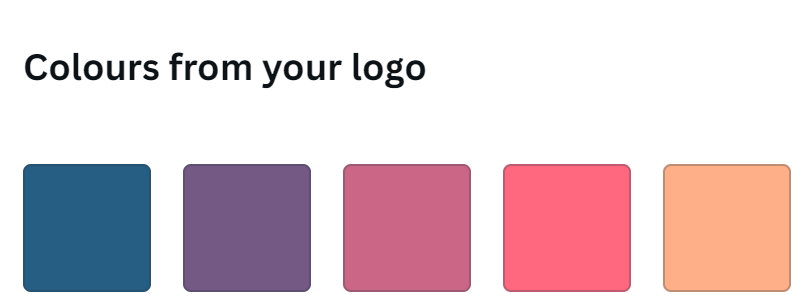 ImagesWe have a library of photographs, many of which can be seen on the MASH website and in the impact report CopyWe will provide copy for the strategy and the plan on a pageKey milestonesKey milestonesDeadline for first proofsOptions for branding by w/c 22 August. Final sign off by end of September 2./3./4. Drafts to be provided by mid-October. For November launchNext stepsTo be considered for this project, please send some relevant examples of your work to Janelle Hardacre janelle@mash.org.uk and a covering email detailing how your expertise and approach meets our brief. The email should include;Your approach and suggested timeline for the projectYour budgetWhy you are best suited for the project The deadline for responses is Wednesday 13 July at 5pm. Shortlisted designers be contacted w/c 18 July and the designer will be appointed by w/c 25 July. The work will be completely remotely and the individual must have the equipment and software required to complete the brief. BudgetOur budget for this project is around £1800 - £3,000